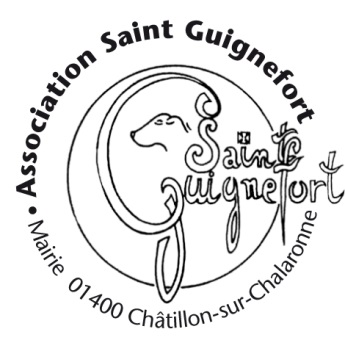 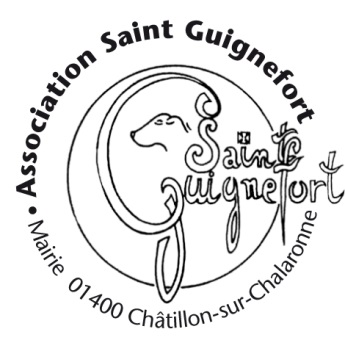 DateNomPrénomNé àEvènementClasse07-aoûtALACOQUEGabrielReplongesTué190909-aoûtPOCHONAntoine VictorRomansBlessé191309-aoûtCHAPELANDBenoitLa Chapelle du ChatelardDisparu (PG)190809-aoûtBOURASSONJean MarieRancéDisparu, blessé, PG191011-aoûtMACONJean MarieChâtillon/chalBlessé191219-aoûtDEGOUTEJean MarieChâtillon/chalTué190919-aoûtRICARDGastonPont St EspritTué191220-aoûtMORANDBenoitSt Paul de Varaxblessé191322-aoûtREMUETMichelChâtillon/chalDisparu PG)191122-aoûtPERRINClaude LouisChâtillon/ChalDisparu (PG)188722-aoûtDUMASClaude ClémentChâtillon/ChalDisparu (PG)191422-aoûtBOURASSIERClaude MauriceST Jean/RessouzeBlessé191225-aoûtGUYENNON JeanNeuville-les-DamesDisparu (PG)191125-aoûtDONGUYBenoitChâtillon/chalBlessé190425-aoûtGADIOLETJules MarieAbergement ClémenciaTué190525-aoûtODETBenoitChâtillon/chalTué191325-aoûtGOUJONPierreParisTué189527-aoûtPERICHONAlphonseSt Jean de NiostTué190528-aoûtMORRIERJean MarieSt Julien/veyleBlessé190629-aoûtBONNEFINHenri FrançoisBiziatBlessé190829-aoûtGIGODOTCharles EtienneChâtillon/ChalDisparu (PG)191229-aoûtDUBOSTLouis VictorSulignatDisparu (PG)191229-aoûtGUILLONFrançois PierreChâtillon/ChalBlessé191229-aoûtLOMBARDBenoitChâtillon/chalTué191329-aoûtBERNARDJean BenoitSt Etienne-sur-ChalTué190729-aoûtDUMASGeorgesChiliPG ou héros191230-aoûtBERNARDINClaude François JosephChâtillon/chalTué190630-aoûtPANNETIERJean Marie BenoitCondessiatTué190531-aoûtMAZUYClaudeChâtillon/ChalBlessé191101-septMONTRADE FrançoisSt Etienne/chalBlessé191101-septMIFFLETFrançois NoëlChâtillon/ChalBlessé190901-septDESGRANGESMarie Claude AntoineChâtillon/chalTué191302-septDEMARDPierre JosephChâtillon/ChalBlessé190902-septLABBEGustave AntoineChâtillon/ChalTué191204-septRICHONNIERBenoit FélixChâtillon/chalBlessé191305-septCHEVALLIERJean MarieSulignatBlessé et PG190205-septLOMBARDAndréLa Chapelle du ChatelardBlessé190605-septBASSET LouisBourgTué190605-septMAZUYJean LouisChâtillon/ChalTué190405-septMERLE Jean MarieSandransTué190705-septSORGUEEmile MichelPont de VauxBlessé189906-septPOCHONJosephRomansBlessé190607-septDESGRANGES Jean ClaudeChâtillon/ChalBlessé190907-septPERRAUDPaul CyrilleChâtillon/chalBlessé191307-septVACHERESSEJean BaptisteChâtillon/chalBlessé191207-septCORNUPierreChâtillon/ChalBlessé191107-septCHARLETClaudius LouisChâtillon/chalDécédé190807-septDUMONTFrançoisVillarsTué191208-septRICOLTonyBiziatBlessé190308-septBEVYClaudeNeuville-les-DamesBlessé191208-septVIEUXLouisBaneinsBlessé191309-septMOUSSYAugusteChâtillon/chalBlessé191112-septDUTANDPierreBouligneuxTué191213-septLAURENCINAntoineChâtillon/chalBlessé191213-septBEREIZIATPaul JosephVieux en ValromeyTué190714-septCHARRIERMariusSaint Martin du FresneBlessé190414-septPROSTClaudeChâtillon/chalBlessé190916-septBAILLOTClaudiusChâtillon/chalBlessé190316-septSIGLERAuguste JulesChâtillon/chalBlessé191316-septTHOUNYBenoitNeuville-les-DamesBlessé191316-septMONNIERAntoine MariusChâtillon/chalBlessé190918-septDUBOSTBenoitChâtillon/chalBlessé191219-septDALYEtienneSt Paul de VaraxDisparu190319-septSOUSSILLEAntoineSaint TrivierTué190520-septARTAUDAuguste JulesChâtillon/chalBlessé191220-septDOUCETJoseph MichelChâtillon/chalDisparu (PG)191120-septVIVIERLouis PierreSt Georges sur RenonBlessé190521-septJACQUETJeanChâtillon/chalTué190327-septCLEMENTJeanRelevanjtTué191427-septRAPHANELFrédéricRomansTué191215-octPERRAUDJean ClaudeBiziatTué191319-octGALLETLouis BenoitVonnasTué190920-octCATHERINJosephNeuville-les-DamesBlessé190020-octVALETTEJacquesChâtillon/chalHospitalisé191423-octMACONJean ClaudeChâtillon/chalDécédé191324-octBOURBONJosephChâtillon/chalDécédé189625-octDUCCOTEXJeanChâtillon/chalTué190029-octLANGLADEPierre FrançoisChâtillon/chalTué190130-octRIVOIREJeanChâtillon/chalBlessé190001-novMIFFLETJean ClaudeChâtillon/chalBlessé190816-novPLATHIERJean MarieChâtillon/chalDécédé189721-novCLERTANTJulesChâtillon/chalDisparu (PG)191302-décROLLETJean ClaudeSt Etienne/ChalTué191309-décBIDARDFélixChâtillon/chalBlessé191114-décHUGONHenriBourgDécédé190522-décDUCROUXAugusteChâtillon/chalDécédé190124-décMORELLEBenoitChâtillon/chalTué191026-décDESPLANCHEClaudeChâtillon/chalBlessé190928-décCOMBEJean ClaudeChâtillon/chalBlessé1914